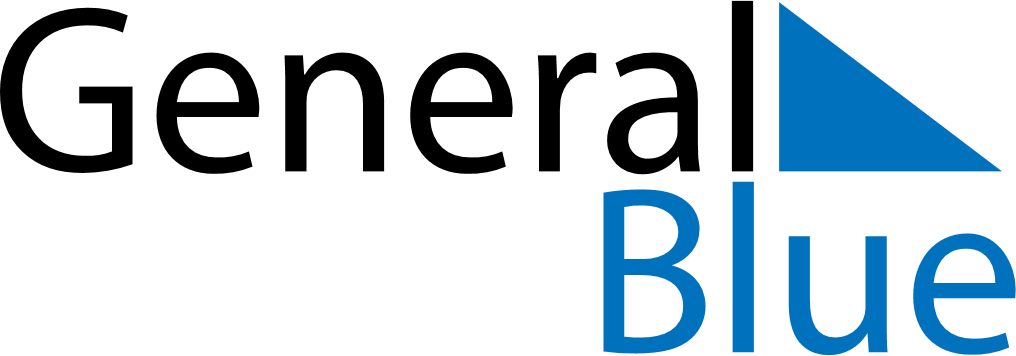 Philippines 2020 HolidaysPhilippines 2020 HolidaysDATENAME OF HOLIDAYJanuary 1, 2020WednesdayNew Year’s DayJanuary 23, 2020ThursdayFirst Philippine Republic DayJanuary 25, 2020SaturdayChinese New YearFebruary 2, 2020SundayConstitution DayFebruary 8, 2020SaturdayLantern FestivalFebruary 25, 2020TuesdayEDSA Revolution AnniversaryApril 9, 2020ThursdayDay of ValorApril 9, 2020ThursdayMaundy ThursdayApril 10, 2020FridayGood FridayApril 11, 2020SaturdayEaster SaturdayApril 12, 2020SundayEaster SundayApril 27, 2020MondayLapu-Lapu DayMay 1, 2020FridayLabour DayMay 24, 2020SundayEnd of Ramadan (Eid al-Fitr)June 12, 2020FridayIndependence DayJune 19, 2020FridayJosé Rizal’s birthdayJuly 27, 2020MondayIglesia ni Cristo DayJuly 31, 2020FridayFeast of the Sacrifice (Eid al-Adha)August 20, 2020ThursdayIslamic New YearAugust 21, 2020FridayNinoy Aquino DayAugust 31, 2020MondayNational Heroes’ DayOctober 1, 2020ThursdayMid-Autumn FestivalOctober 29, 2020ThursdayBirthday of Muhammad (Mawlid)November 1, 2020SundayAll Saints’ DayNovember 2, 2020MondayAll Souls’ DayNovember 30, 2020MondayBonifacio DayDecember 8, 2020TuesdayFeast of the Immaculate Conception of the Blessed Virgin MaryDecember 24, 2020ThursdayChristmas EveDecember 25, 2020FridayChristmas DayDecember 30, 2020WednesdayRizal DayDecember 31, 2020ThursdayNew Year’s Eve